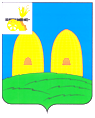 АДМИНИСТРАЦИЯОСТЕРСКОГО СЕЛЬСКОГО ПОСЕЛЕНИЯ                 РОСЛАВЛЬСКОГО РАЙОНА СМОЛЕНСКОЙ ОБЛАСТИПОСТАНОВЛЕНИЕот 11.02.2020 №53   Об   утверждении  Положения   об    обеспечениипервичных     мер       пожарной       безопасностина  территории Остерского сельского  поселения   Рославльского   района     Смоленской    области,  в границах  сельских  населенных   пунктов  В соответствии с Федеральным законом 06 октября 2003г.131-ФЗ «Об общих принципах местного самоуправления в Российской Федерации», Федеральным законом от 21 декабря 1994 года №69-ФЗ «О пожарной безопасности»,   Федеральным законом от 22.07.2008 «Технический регламент о требованиях пожарной безопасности» и Уставом Остерского сельского поселения Рославльского района Смоленской области, Администрация Остерского сельского поселения Рославльского районаСмоленской областип о с т а н о в л я е т:         1. Утвердить  Положение  об  обеспечении первичных  мер  пожарной  безопасности на  территории Остерского сельского  поселения  Рославльского   района     Смоленской    области   в границах  сельских  населенных   пунктов, согласно приложению.         2. Признать утратившим силу постановление Администрации Остерского сельского поселения Рославльского района Смоленской области   от 18.02.2013   №14 «Об утверждении Положения  «Об обеспечении первичных мер пожарной безопасности на территории муниципального образования Остерского сельского поселения Рославльского района Смоленской области, в границах сельских населенных пунктов».         3. Настоящее постановление подлежит размещению  на официальном сайте Администрации Остерского сельского поселения Рославльского района Смоленской области в информационно-телекоммуникационной сети  «Интернет».         4. Контроль за исполнением настоящего постановления оставляю за собой. Глава муниципального образования Остерского сельского поселения Рославльского района Смоленской области                                          С.Г.Ананченков